СТОИМОСТЬ ПЛАТНЫХ УСЛУГ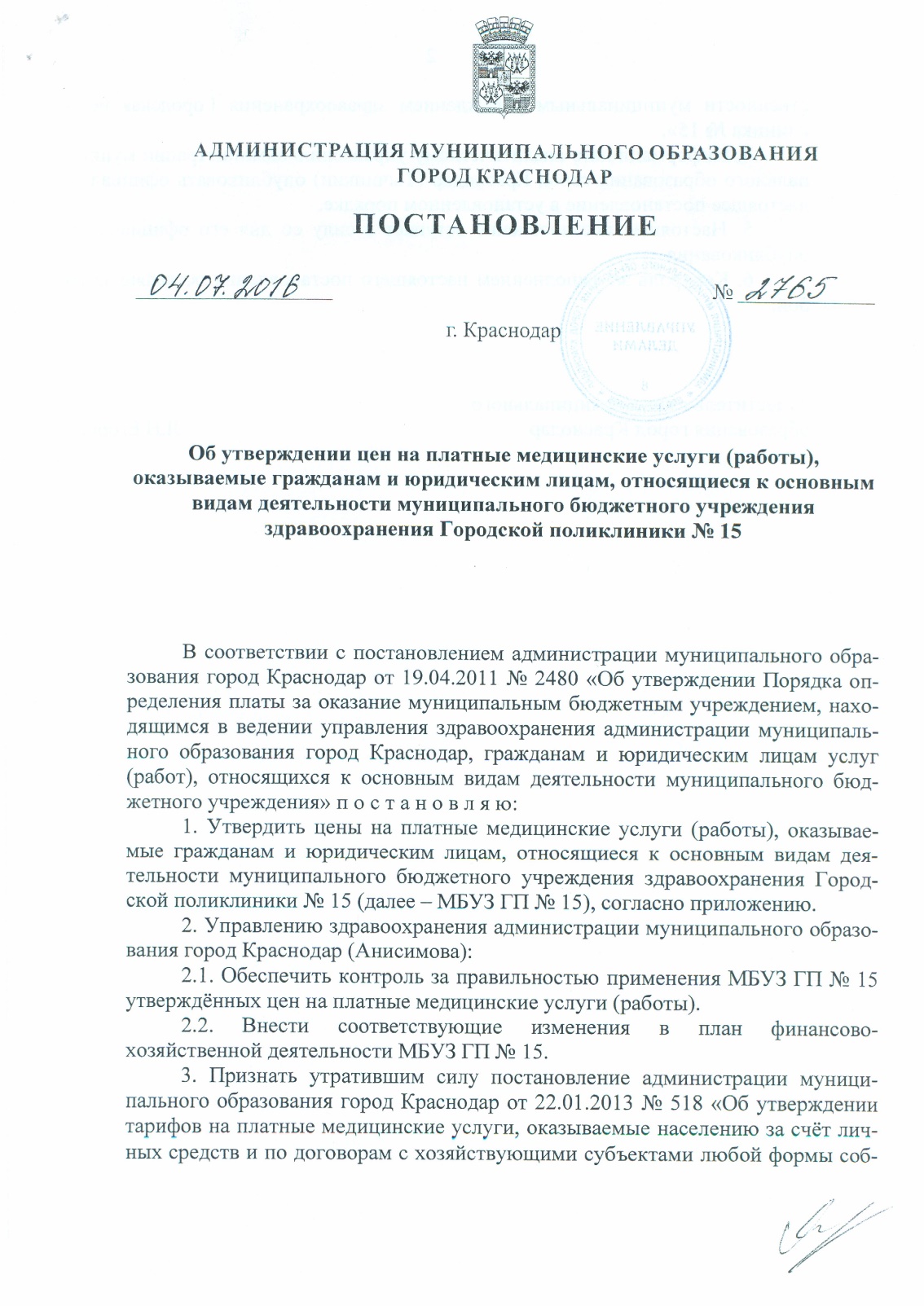 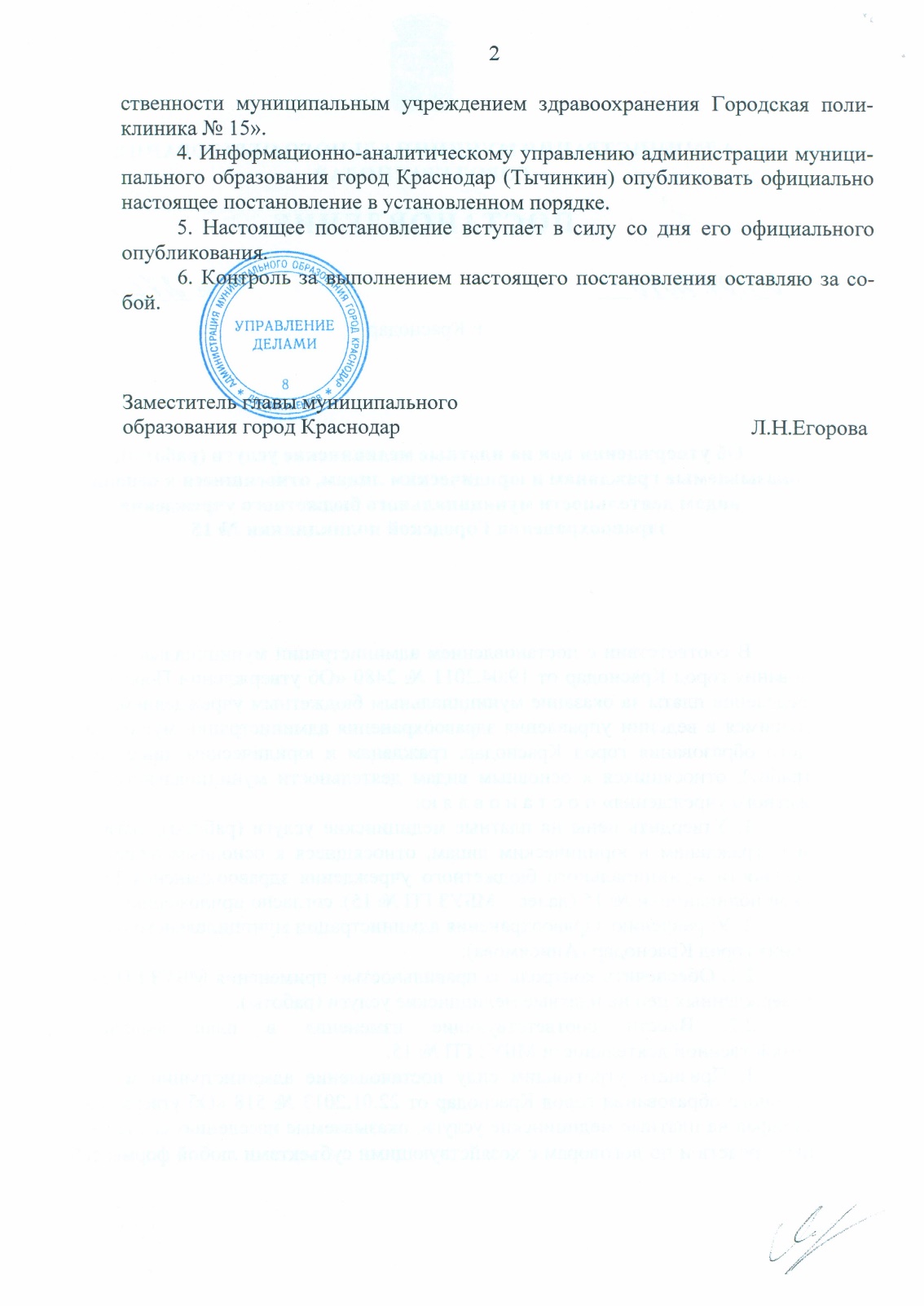 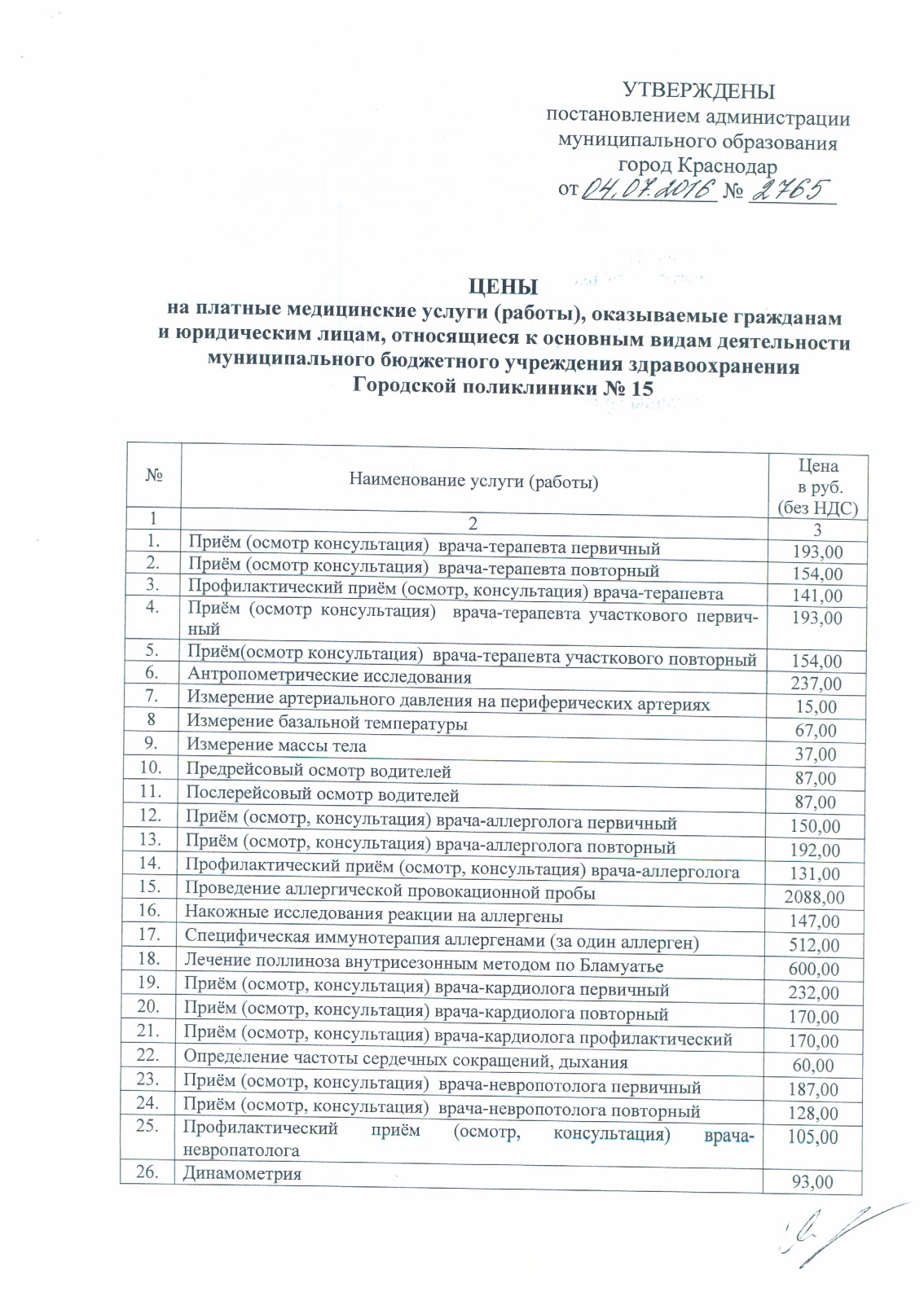 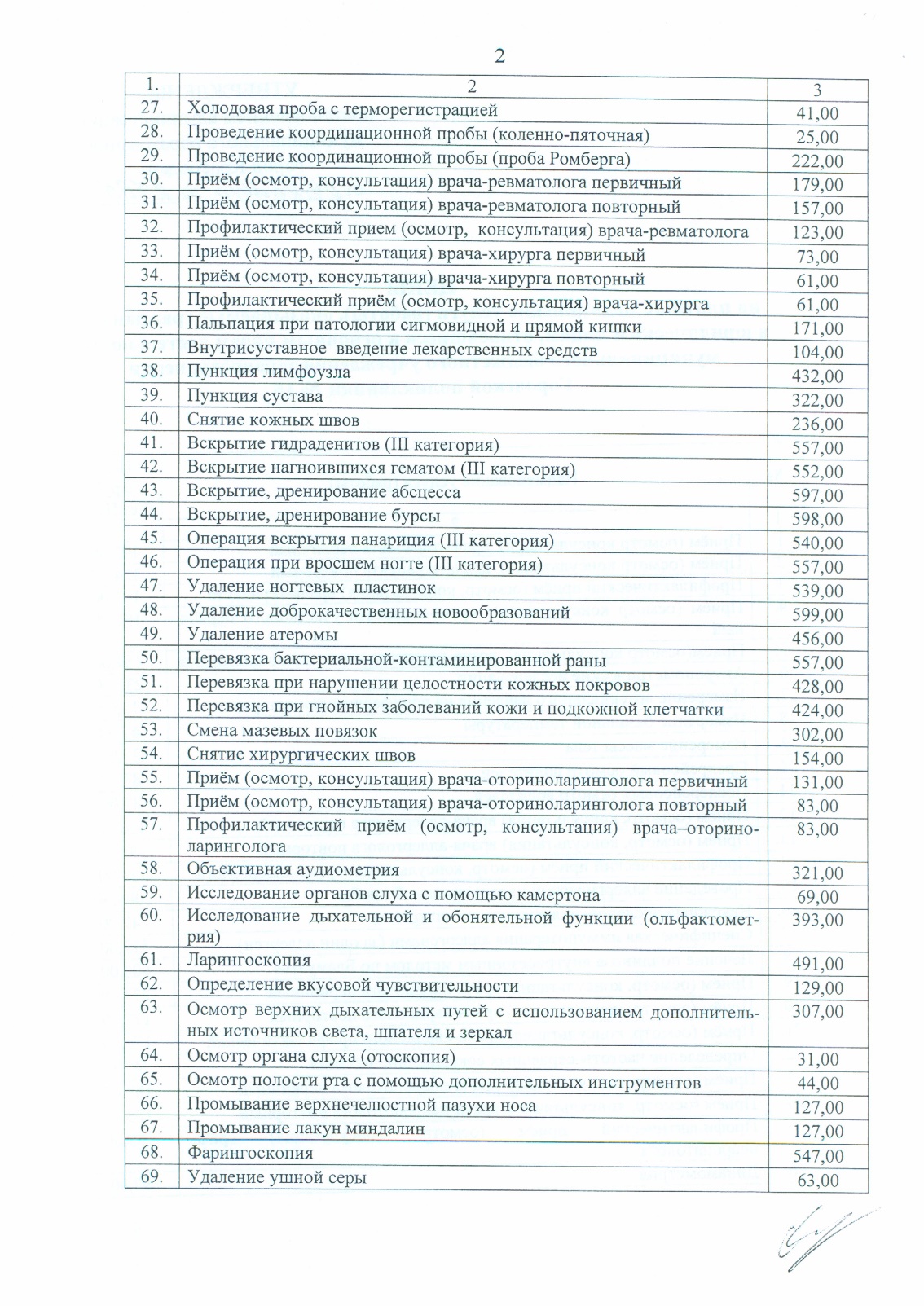 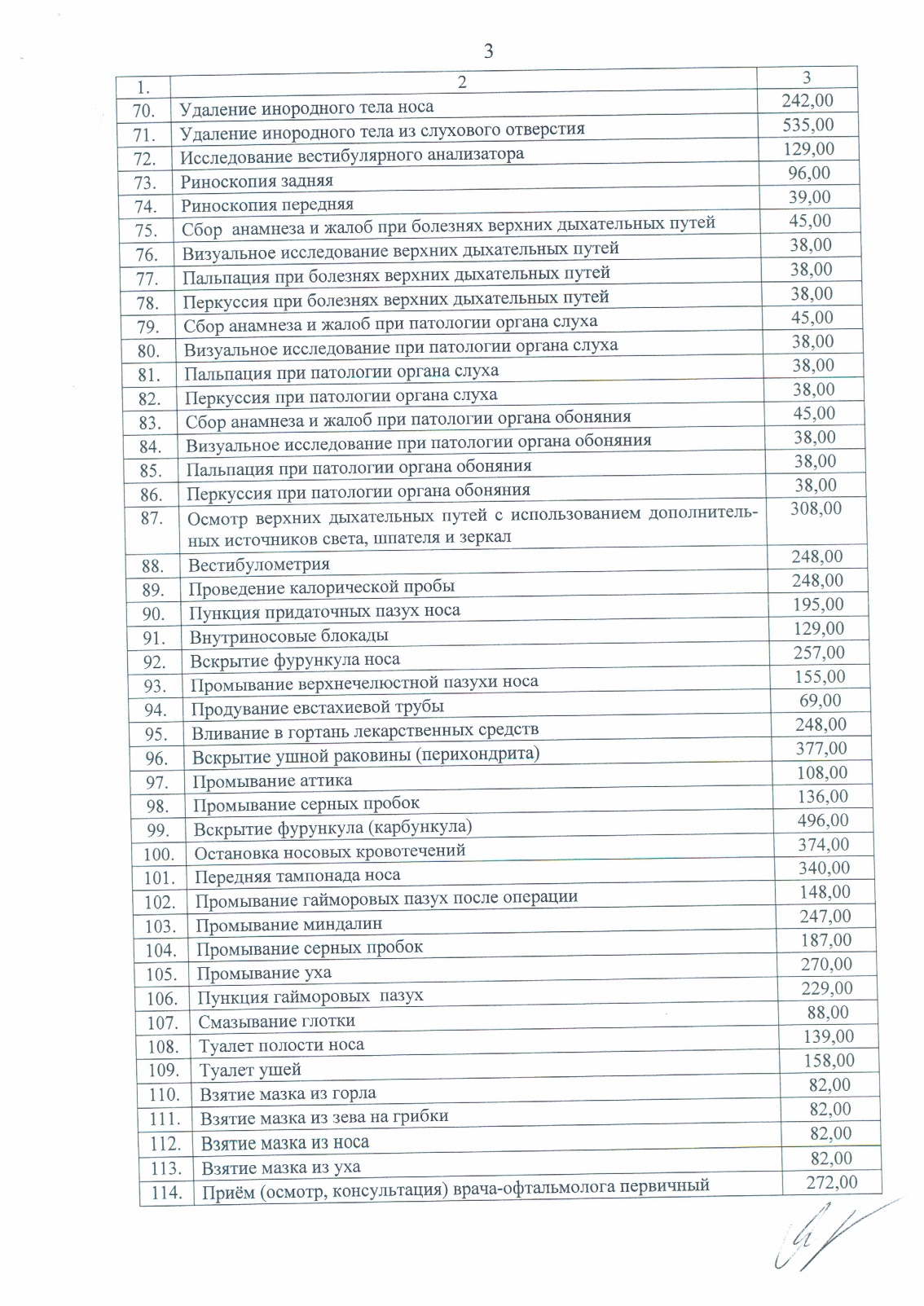 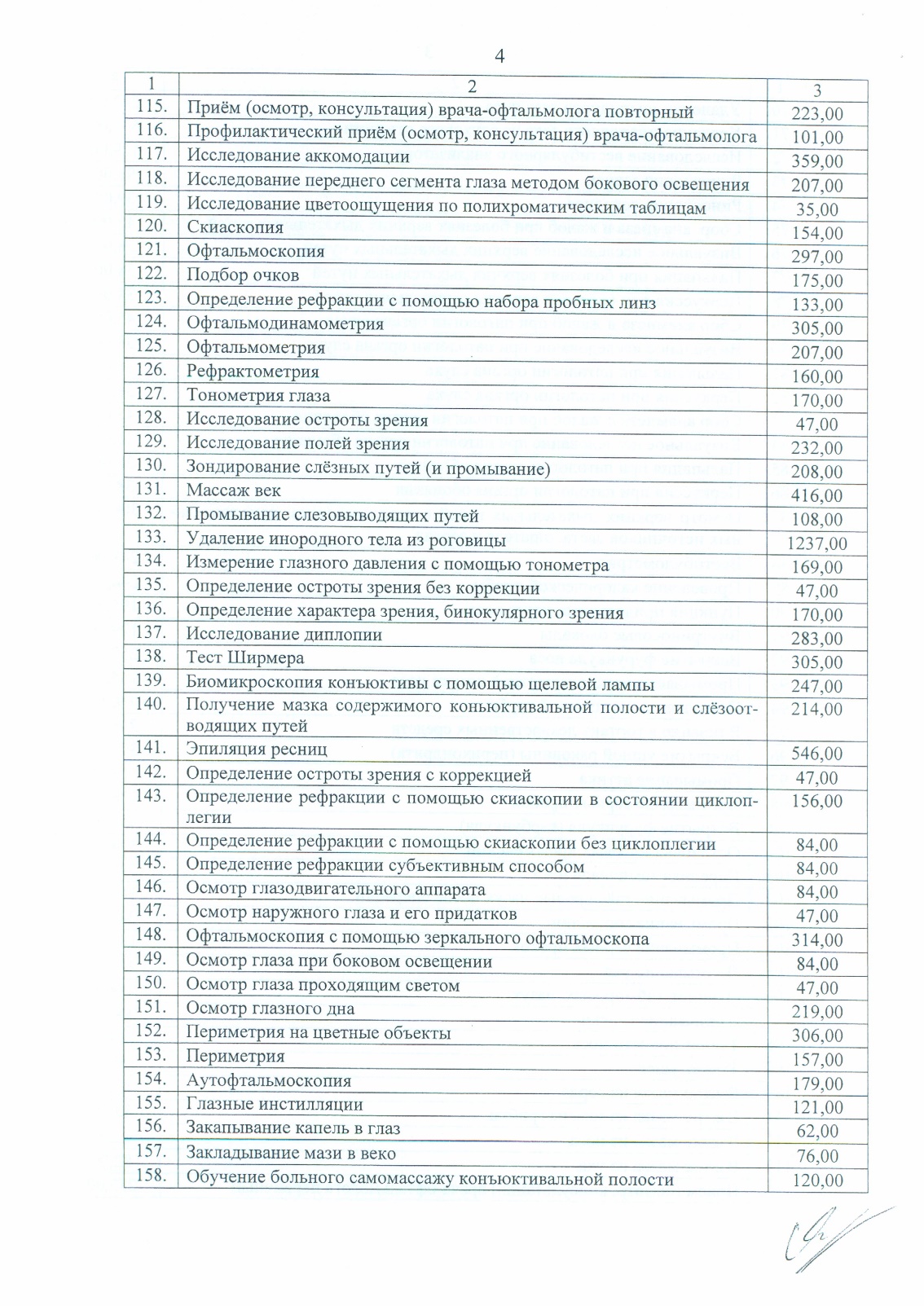 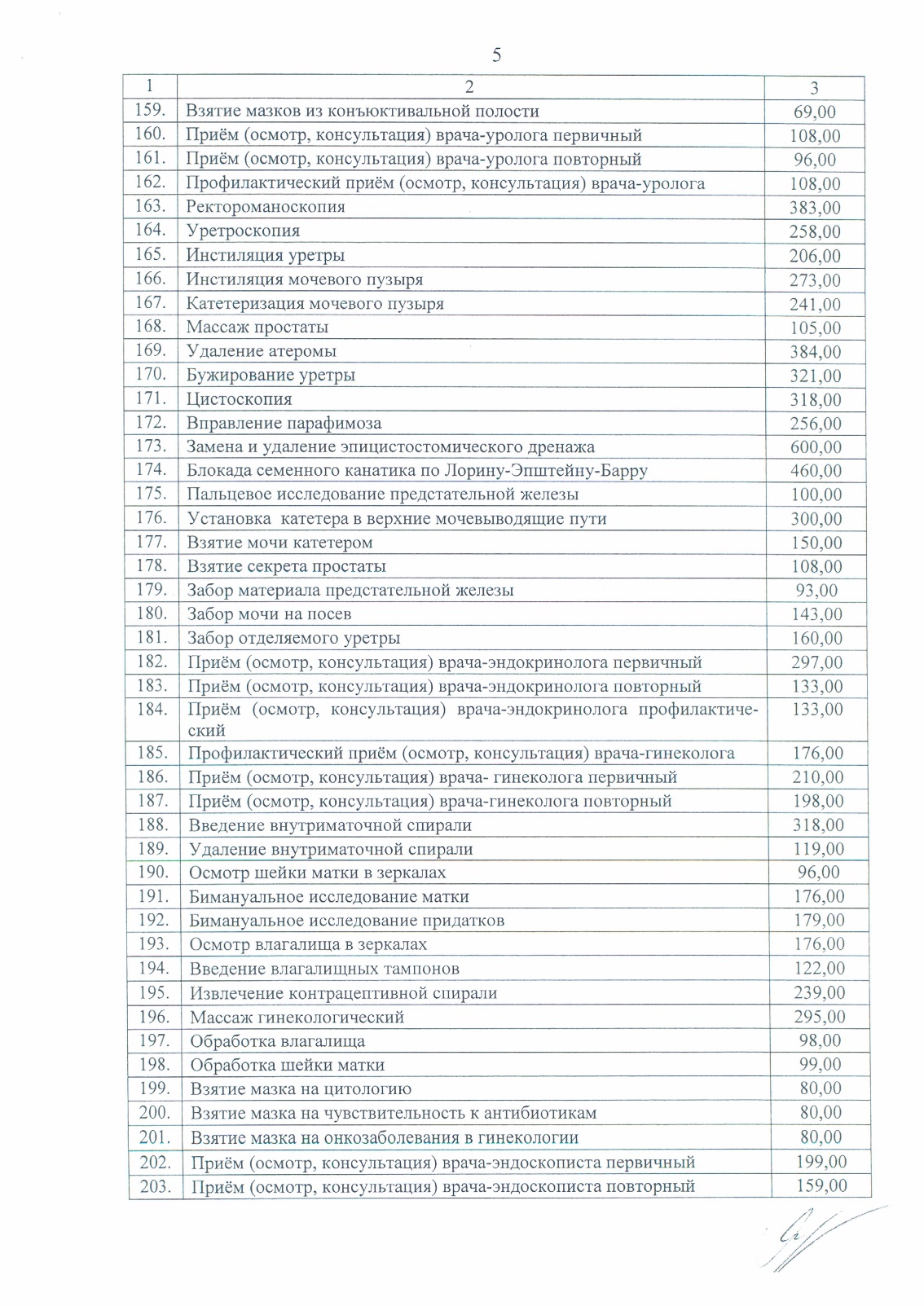 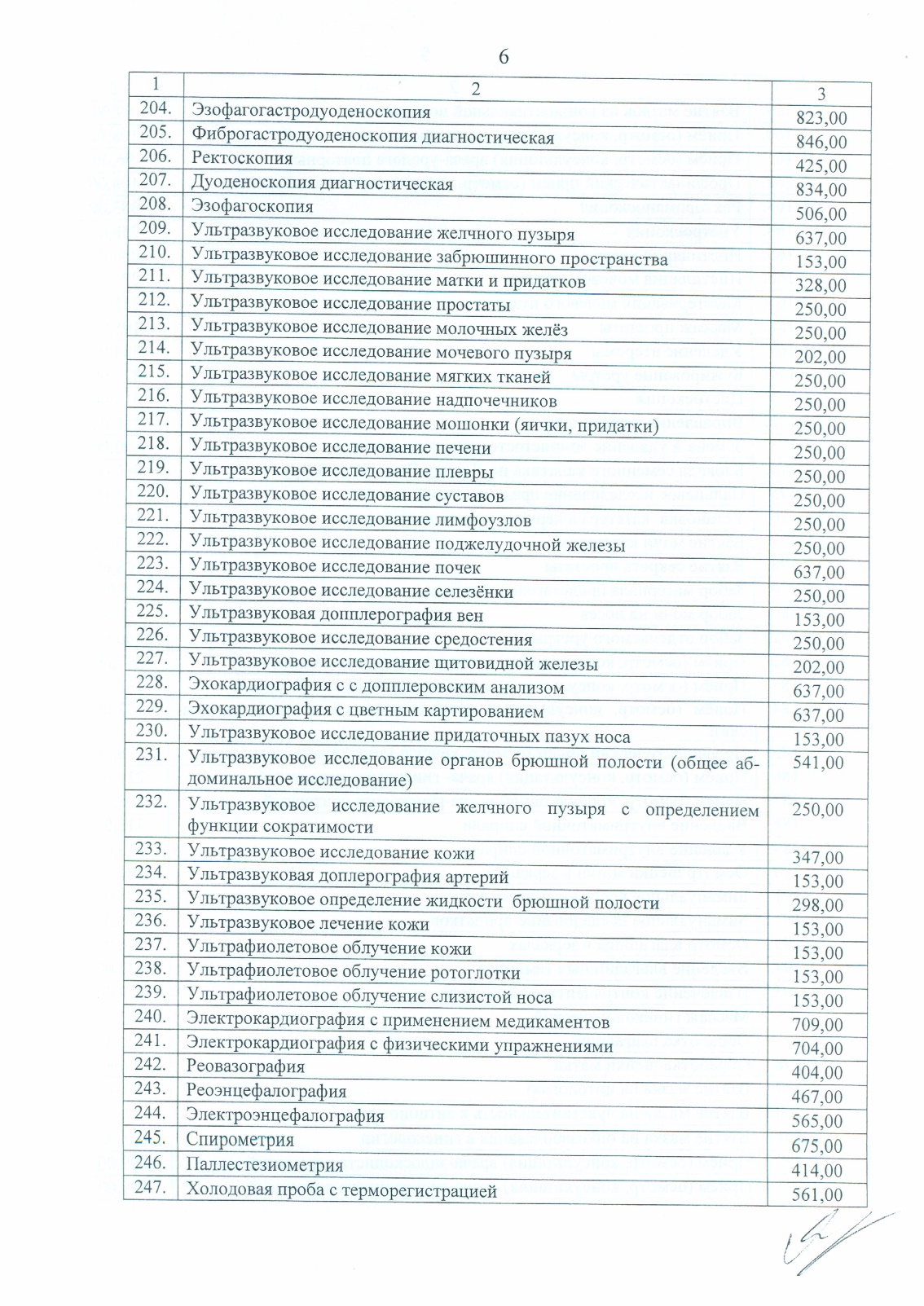 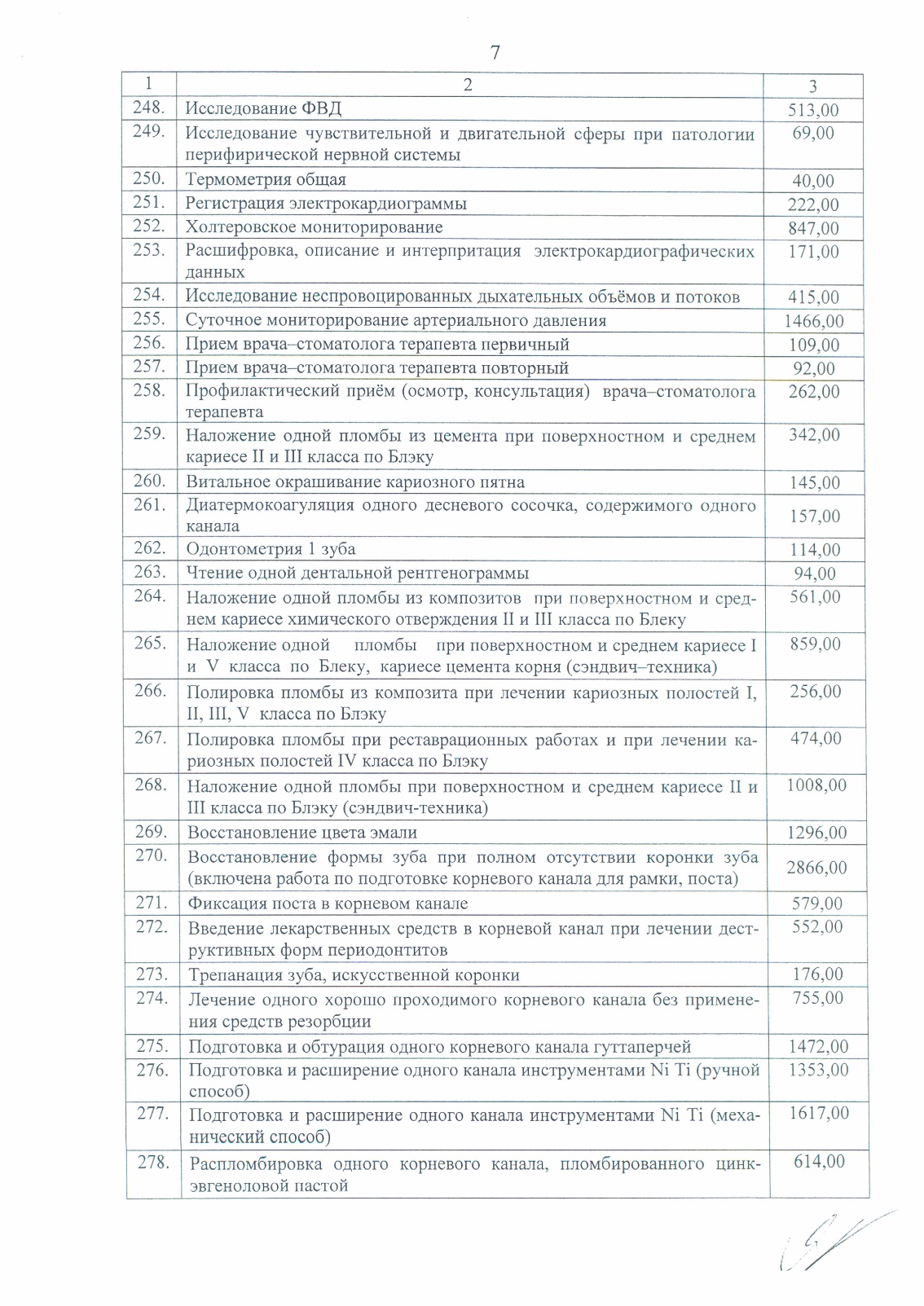 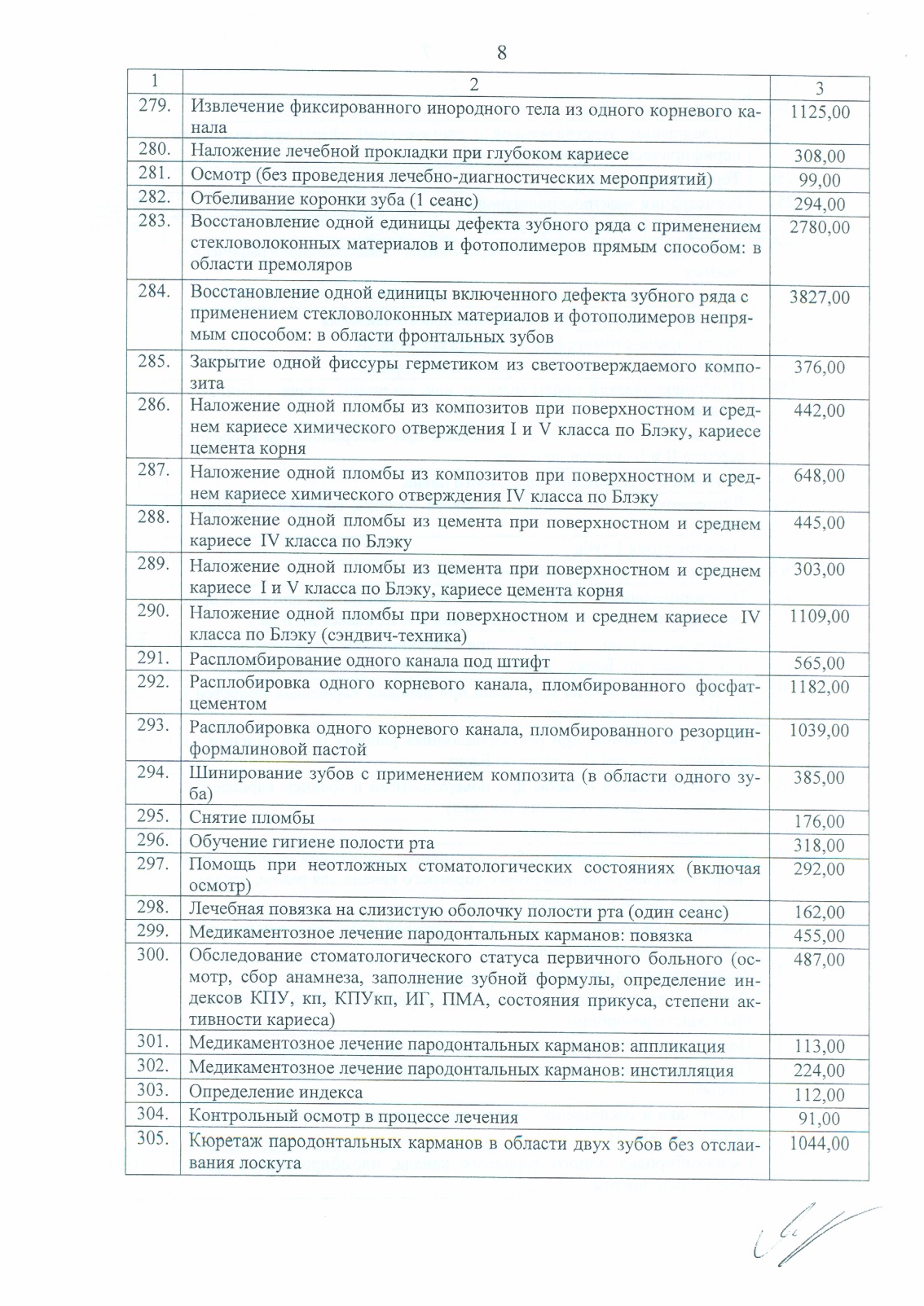 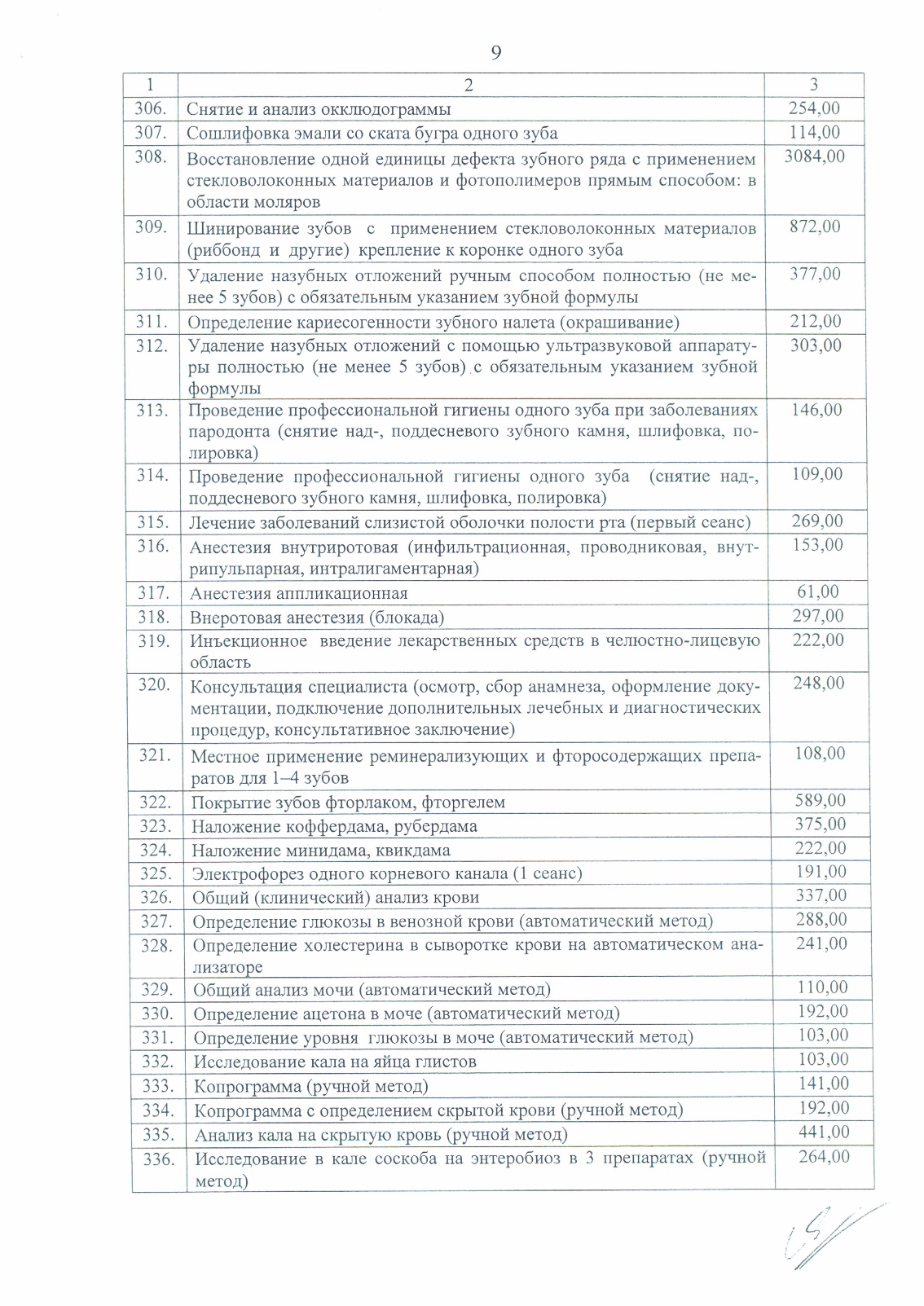 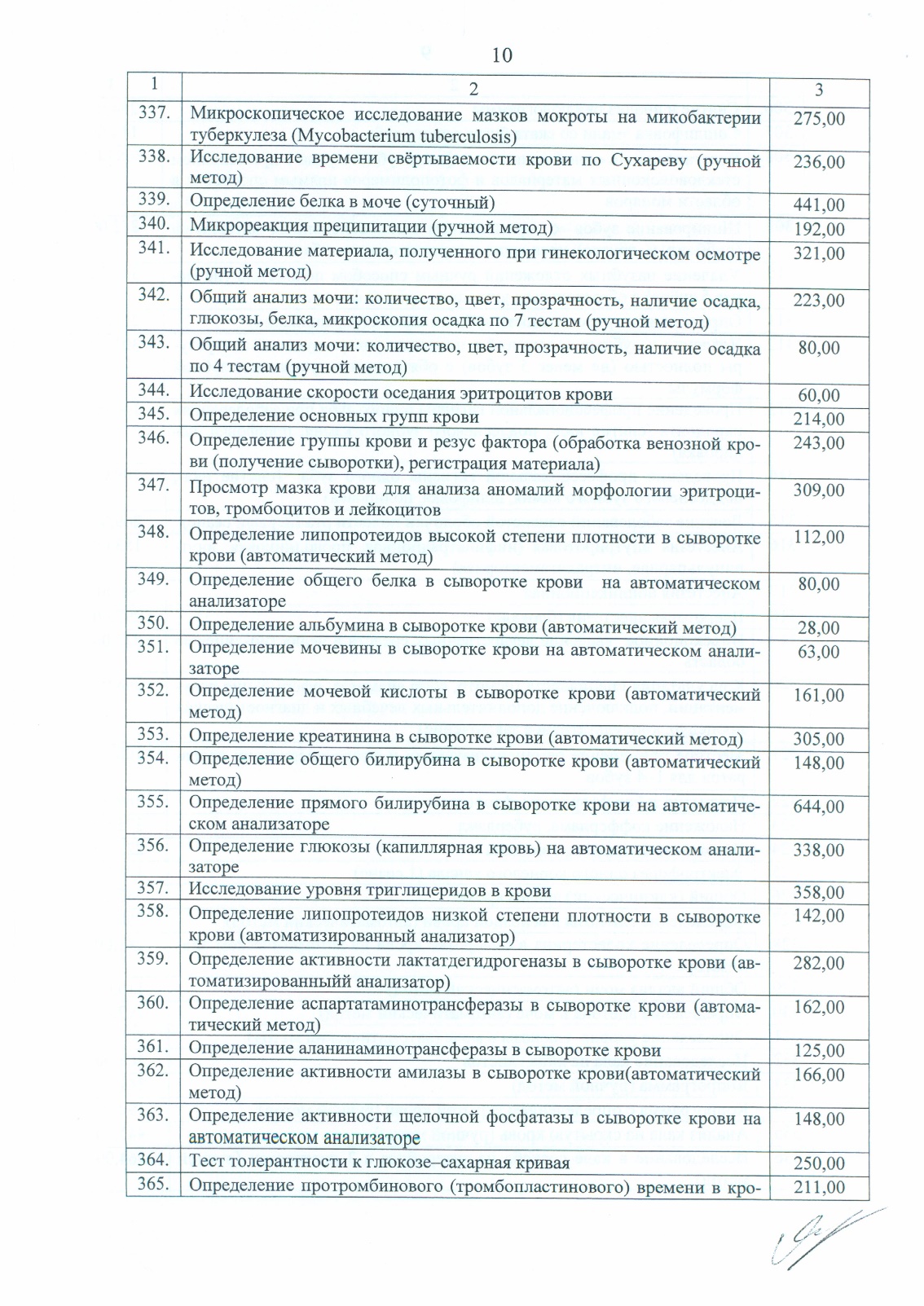 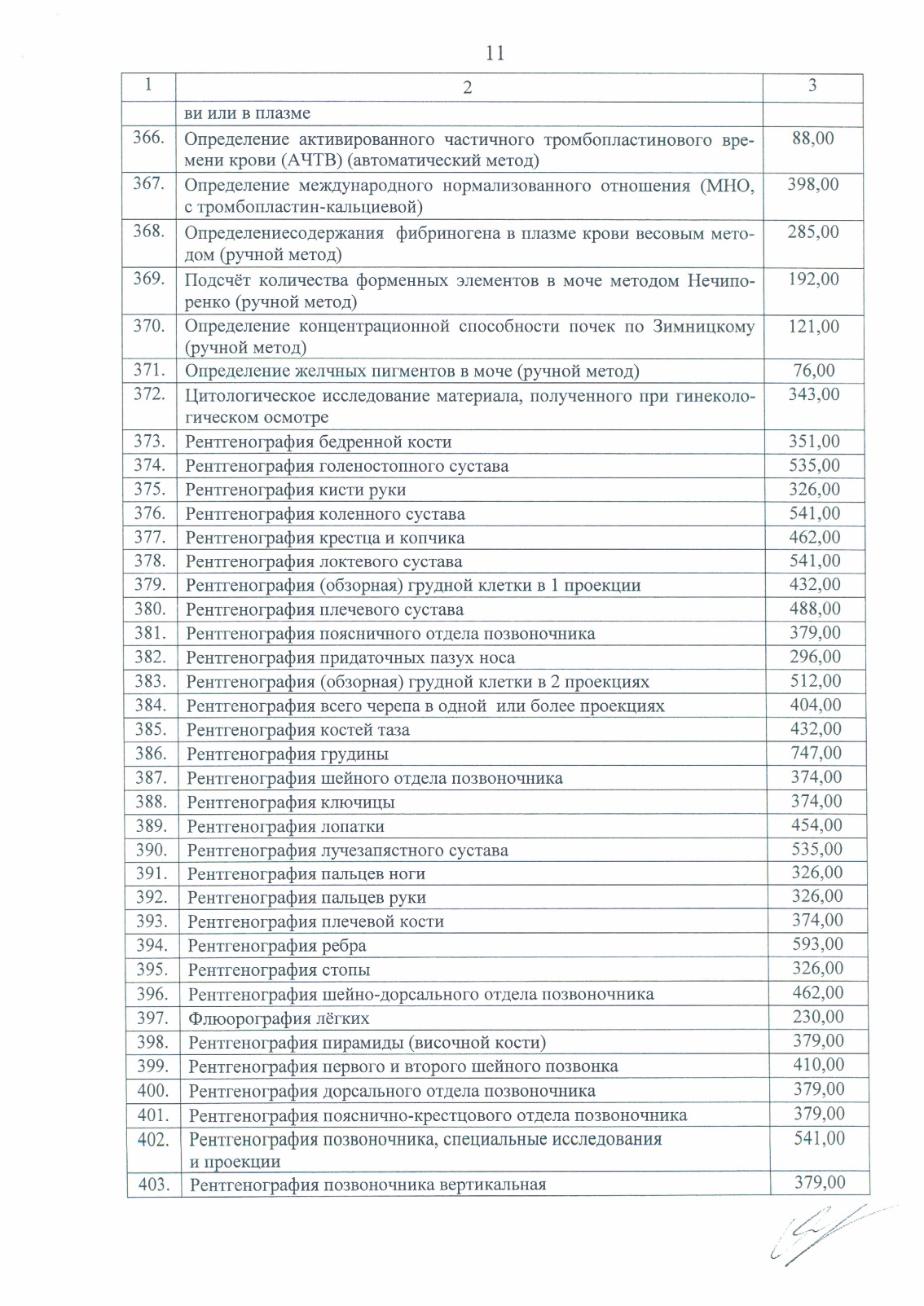 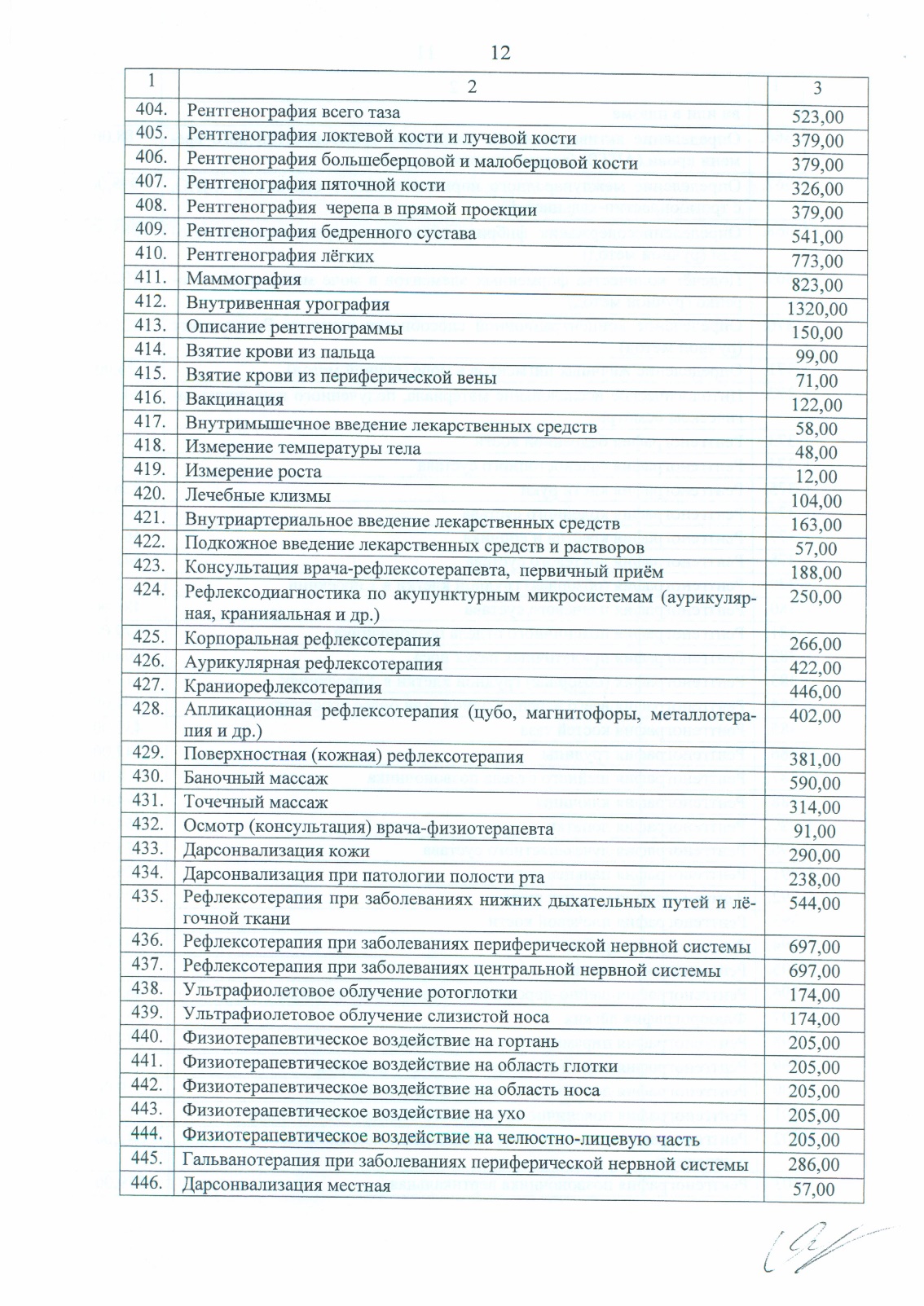 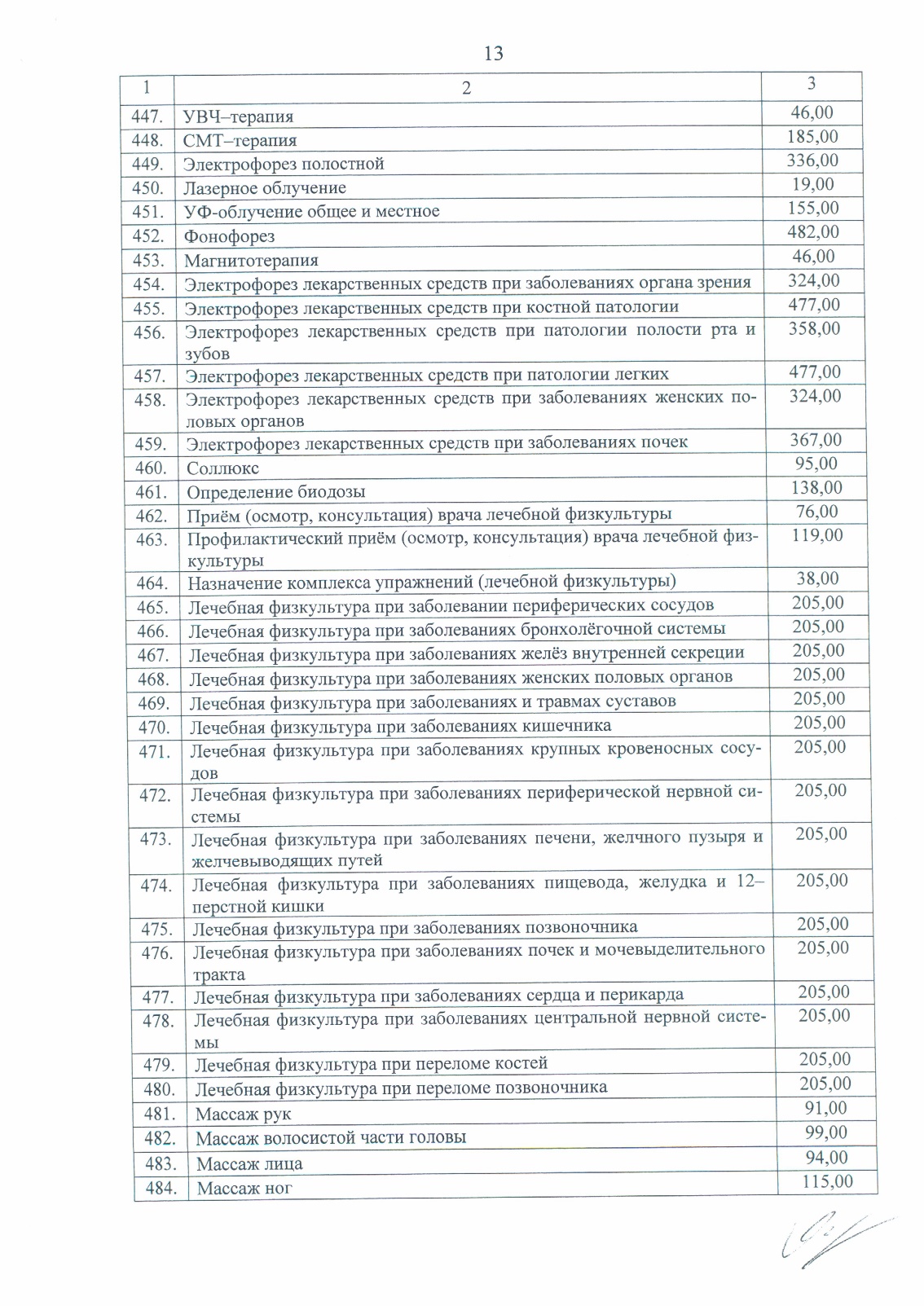 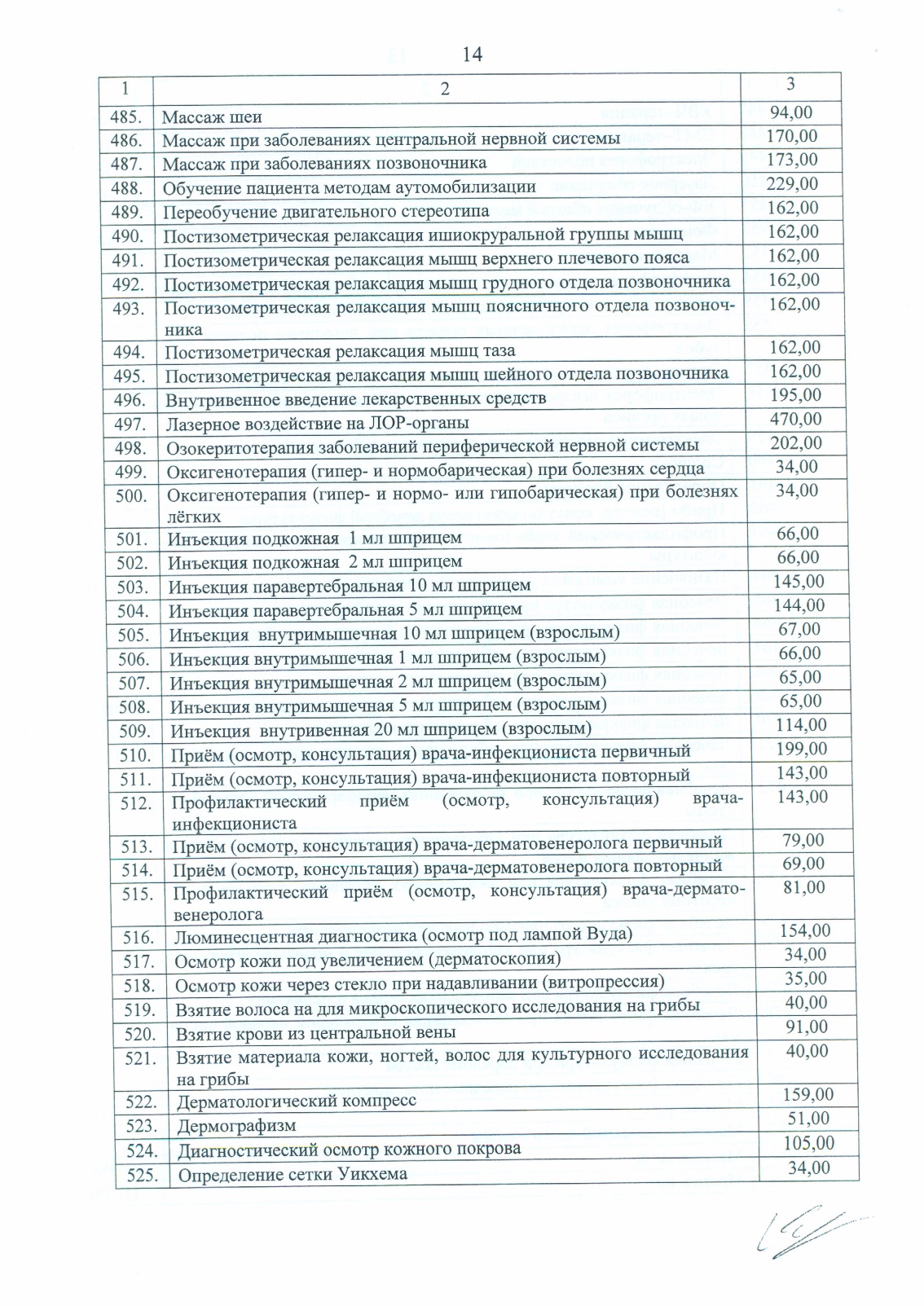 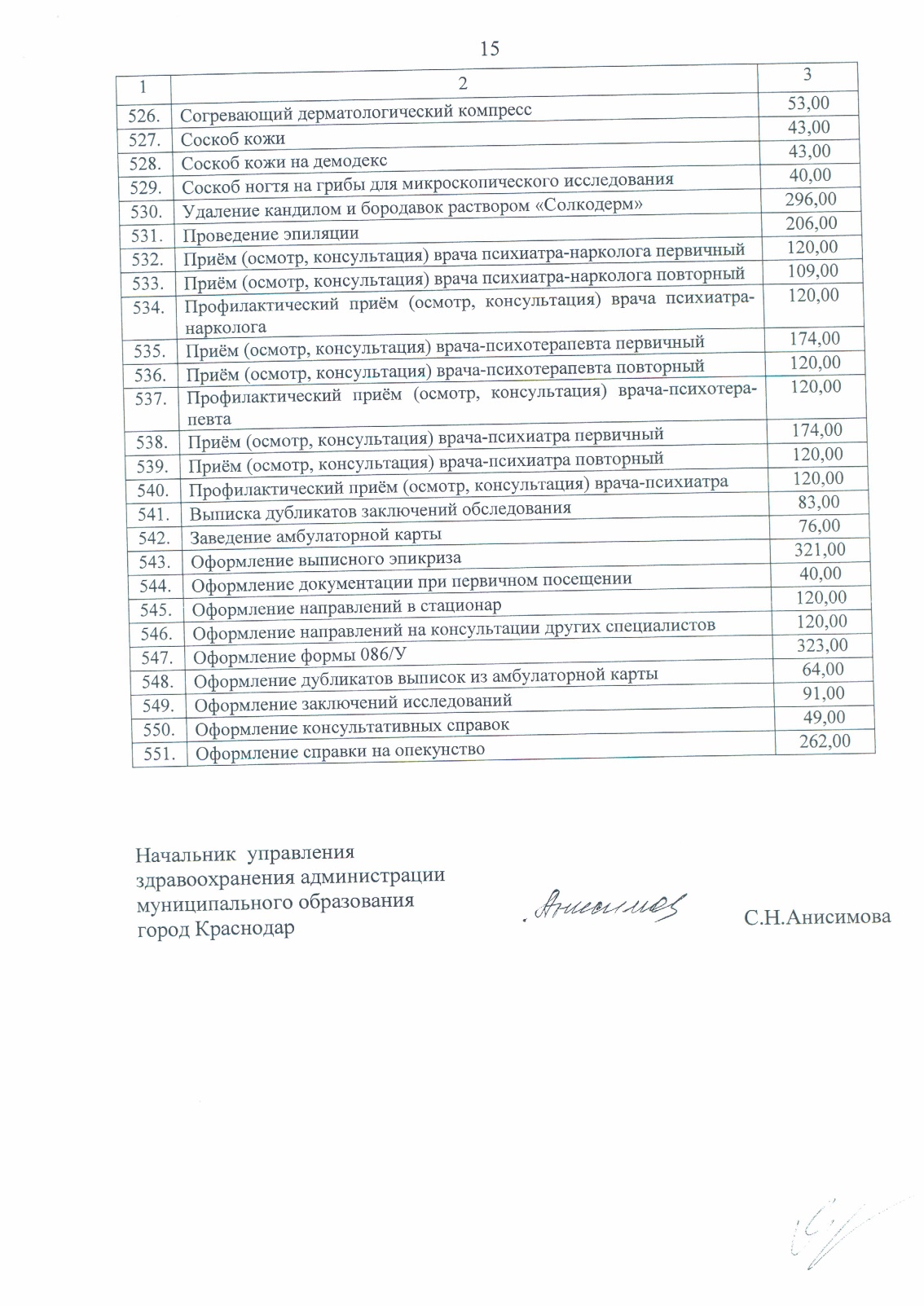 